Publicado en Almería el 06/06/2020 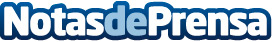 Primaflor se adhiere al Día de la Seguridad AlimentariaCada 7 de junio, la Organización de las Naciones Unidas recuerda la necesidad de concienciación en materia de seguridad alimentaria. Resulta imprescindible garantizar que los alimentos adquiridos son óptimos para el consumo humano y que, de esta forma, consigamos reducir las enfermedades por transmisión alimentaria. El 7 de junio es una fecha clave en la agenda de Primaflor, una empresa comprometida con la seguridad alimentaria y la sostenibilidad desde sus iniciosDatos de contacto:Laura Hermida917818090Nota de prensa publicada en: https://www.notasdeprensa.es/primaflor-se-adhiere-al-dia-de-la-seguridad Categorias: Nacional Nutrición Gastronomía Andalucia Murcia Industria Alimentaria Recursos humanos Consumo http://www.notasdeprensa.es